PRIJEDLOGNa temelju članka 7. stavka 1. Zakona o naseljima (Narodne novine, broj 39/22.), članka 30. Statuta Općine Janjina (Službeni glasnik Dubrovačko-neretvanske županije, broj 6/13., 11/18., 7/20. i 4/21.), Općinsko vijeće Općine Janjina na ___. sjednici, održanoj ____________ 2024., donijelo je ODLUKUo određivanju imena ulice „U Velikome Prinosu“ na području Općine JanjinaČlanak 1.Ulici na području Općine Janjina, u naselju Drače, koji se pruža po čest. zem. 682/32, 682/38 i 682/37, sve k.o. Janjina, određuje se ime: "U Velikome Prinosu". Članak 2.Grafički prikaz ulice iz članka 1. ove Odluke, sastavni je dio ove Odluke i nije predmet objave. Članak 3.Ova Odluka stupa na snagu osmoga dana od dana objave u Službenom glasniku Dubrovačko-neretvanske županije. KLASA: 024-02/23-03/13URBROJ: 2117/06-01-23-01 Janjina, ___________. 2024. Predsjednik Općinskog vijeća:Milivoj Herceg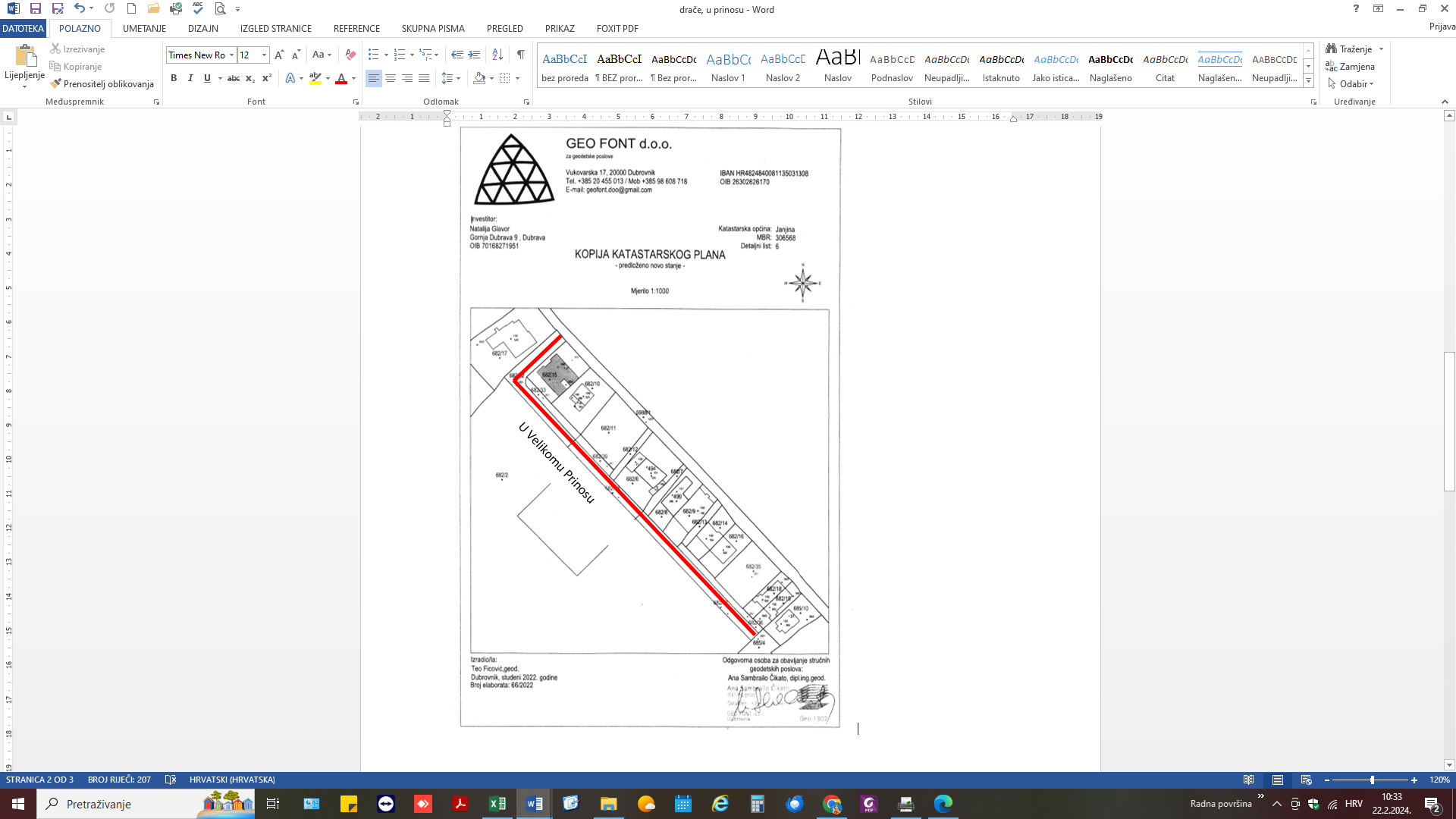 ObrazloženjeOpćina Janjina je pokrenula postupke imenovanja ulica i putova 2019. zbog loše urađene numeracije i postojanja megalomanskih ulica s neurednom numeracijom. Primarno su se imena dodjeljivala po toponimiji prostora i na taj način smo dozvolili prostoru da sam priča o samom sebi i da se ti stari nazivi prostora ne izgube u potpunosti. Ulici koja se pruža po čest. zem. 682/32, 682/38 i 682/37, sve k.o. Janjina dodjeljuje se ime „U Velikome Prinosu“.